Школска управа: ЈАГОДИНАОСНОВНА ШКОЛА „СТЕВАН ЈАКОВЉЕВИЋ“ПАРАЋИН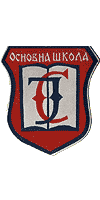 ОПЕРАТИВНИ ПЛАН ЗА ОРГАНИЗАЦИЈУ И РЕАЛИЗАЦИЈУ ОБРАЗОВНО-ВАСПИТНОГ РАДА ПО ПОСЕБНОМ ПРОГРАМУ ЗА РАД У УСЛОВИМА ПАНДЕМИЈЕ ВИРУСА Covid-19 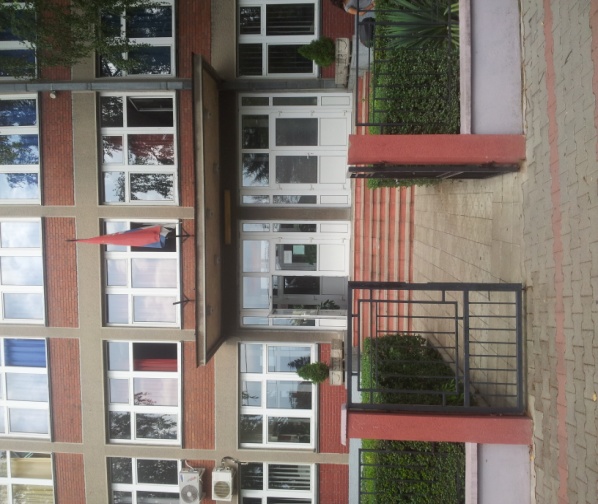 У ПАРАЋИНУ, АВГУСТ 2020. 1. Модел организације наставе који се примењује у првом циклусу1.1 Матична школа - настава се остварује са две паралелне групе током дана (група А и група Б) 1.2 Издвојена одељења - настава се остварује са одељењима у пуном саставу.1.3 Специјално одељење – комбинована настава2. Модел организације наставе који се примењује у другом циклусу2.1 Настава у другом циклусу одвија се само у матичној школи  и остварује се смењивањем група током седмице (група А и група Б).2.2 Специјално одељење – комбинована настава3. Платформе која ће се користити као допунска подршка ученицима у учењуШкола ће користити платформу Microsoft Teams. Наставницима се даје подршка за коришћење платформе путем обука у оквиру хоризонталног стручног усавршавања у школи. Обука је организова у групама за наставнике у периоду од 24. до 26. августа 2020. године. Водитељи обуке су Јелена Марковић, стручни сарадник дефектолог и Драгана Ђурић,наставник ТИТ.4. Динамика и план наставе  непосредног рада са ученицима 4.1.1 Динамика непосредног образовно – васпитног рада за ученике првог циклуса у матичној школи4.1.2 План наставе за први циклус основног образовања и васпитања ГРУПА А4.1.3 План наставе за први циклус основног образовања и васпитања ГРУПА Б4.2.1 Динамика непосредног образовно – васпитног рада за ученике другог циклуса у матичној школи4.2.2 План наставе за други циклус основног образовања и васпитања Настава се одвија смењивањем група на недељном нивоу 5. Начин праћења и вредновања постигнућа ученикаПраћење и вредновање развоја, напредовања,ангажовања и сумативно оцењивање свих ученика обављаће се у току непосредног образовно-васпитног рада у складу са прописима.Формативно оцењивање ученика обављаће се и у току непосредног рада и преко система за учење.6. Додатни начини пружања подршке ученицима у складу са специфичним потребама и у односу на породични контекстУченицима  који немају приступ интернету добијаће штампане материјале у оквиру подршке ученицима, по следећем распореду:-понедељком млађи разреди,-уторком старији разреди7. Додатни ресурси ван школе који се користе Школа користи ресурсе из локалне заједнице: -Спортски центар „Борац“, где ученици имају активности на отвореном у складу са препорученим мерама  заштите од пандемије вируса ковид 19;-Спортски терен на територији МЗ „4 јули“ у којој се налази и Школа.-Парк за децу „Паркић Халић“ у оквиру спортског центра „7 јули“, што је такође у близини Школе.8. Укупан број ученика у школи који су се изјаснили да неће похађати наставу у школи према утврђеном моделу9. Рад у продуженом боравкуПродужени боравак ради од 7.30 до 14 часова сваког радног дана. Формирају се групе на основу група А и Б до 15 ученика и то узраста од првог до четвртог разреда. Смене прате модел рада са ученицима у првом циклусу.9.1. Укупан број група продуженог боравка је 29.2. Укупан број ученика уписаних у продужени боравак 619.3. Укупан број ученика који су се изјаснили за похађање продуженог боравка 29Школа има могућности да формира максимално 5 група по 15 ученика и да ангажује стручне сараднике за рад у продуженом боравку.10. Начин праћења остваривања оперативног плана активности -Стручно веће наставника разредне наставе и стручна већа наставника имају обавезе да прате реализацију плана активности и о томе информишу Педагошки колегијум школе. -Тим за обезбеђивање квалитета и развоја установе по потреби даје препоруке за измене Оперативног плана за организацију и реализацију образовно.васпитног рада по посебном програму за рад у условима пандемије вируса Covid-19.  Напомена: приказан Оперативни план рада ОШ „Стеван Јаковљевић“ у Параћину, усвојен је на Наставничком већу , одржаном дана 26. августа 2020. године. Евентуалне измене могу да се јаве у пријављеном броју ученика за продужени боравак, што ће бити решено повећањем броја група, где школа располаже ресурсима за пет група.                                                                                                            Директор школе                                                                                    Снежана Танић, дипл. физичарРазредБрој одељењаБрој А и Б групаПрви 36Други 24Трећи 36Четврти36Укупно1122Издвојена одељењаБрој одељењаНеподељена школаГлавица1Три разреда ( 2. 3. и 4. разред )Давидовац1Три разреда ( 1. 2. и 3. разред )Број одељењаНеподељена школаМодел наставеРаспоред типа наставе на недељном нивоу1Три разреда ( 2. 3. и 4. разреда)Настава се остварује са одељењем у пуном саставу.2 дана непосредног рада са ученицима у школи;3 дана онлајн наставе  РазредБрој одељењаБрој А и Б групаПети36Шести36Седми36Осми36Укупно1224Број одељењаНеподељена школаМодел наставеРаспоред типа наставе на недељном нивоу1 Четири разреда (5. 6. 7. и 8. разред)Настава се остварује са одељењем у пуном саставу.2 дана непосредног рада са ученицима у школи;3 дана онлајн наставе  Редни број часаГрупа АГрупа АГрупа БГрупа БРедни број часаВреме часа (h)Време одмора (h)Време часа (h)Време одмора (h)1.8,00 – 8,308,30 - 8,3510,45 – 11,1511,15 – 11,202.8,35 – 9,059,05 – 9,2011,20 – 11,5011,50 – 12,053.9,20 – 9,509,50 – 9,5512,05 – 12,354.9,55 – 10,25Редни бројОбавезни предметиРазредРазредРазредРазредНачин реализацијеРедни бројОбавезни предметиПрвиДруги ТрећиЧетвртиНачин реализације1.Српски језик5555Непосредно 2.Енглески језик2222Непосредно3.Математика5555Непосредно4.Свет око нас22//Непосредно5.Природа и друштво//22Непосредно6.Ликовна култура 1111Непосредно7.Музичка култура1111Непосредно8.Физичко и здравствено васпитање1111Непосредно9.Дигитални свет1///Непосредно10.Пројектна настава/11/Непосредно11.Грађанско васпитање /верска настава1111Непосредно12.Од играчке до рачунара1Непосредно13.Допунсака настава1111онлајн14.Додатна настава///1онлајн15.Час одељенског старешине1111НепосредноУкупно непосредног образовно-васпитног радаУкупно непосредног образовно-васпитног рада20202020Укупно онлајн наставеУкупно онлајн наставе1112Редни бројОбавезни предметиРазредРазредРазредРазредНачин реализацијеРедни бројОбавезни предметиПрвиДруги ТрећиЧетвртиНачин реализације1.Српски језик5555Непосредно 2.Енглески језик1111Непосредно3.Математика5555Непосредно4.Свет око насИнтегр.настав.3 часаИнтегр.наст.3 часаИнтегр.наст.3 часаИнтегр.наст.3 часаНепосредно5.Природа и друштвоИнтегр.настав.3 часаИнтегр.наст.3 часаИнтегр.наст.3 часаИнтегр.наст.3 часаНепосредно6.Ликовна култура Интегр.настав.3 часаИнтегр.наст.3 часаИнтегр.наст.3 часаИнтегр.наст.3 часаНепосредно7.Музичка култураИнтегр.настав.3 часаИнтегр.наст.3 часаИнтегр.наст.3 часаИнтегр.наст.3 часаНепосредно8.Физичко и здравствено васпитањеИнтегр.настав.3 часаИнтегр.наст.3 часаИнтегр.наст.3 часаИнтегр.наст.3 часаНепосредно9.Дигитални светИнтегр.настав.3 часаИнтегр.наст.3 часаИнтегр.наст.3 часаИнтегр.наст.3 часаНепосредно10.Пројектна наставаИнтегр.настав.3 часаИнтегр.наст.3 часаИнтегр.наст.3 часаИнтегр.наст.3 часаНепосредно11.Грађанско васпитање /верска наставаИнтегр.настав.3 часаИнтегр.наст.3 часаИнтегр.наст.3 часаИнтегр.наст.3 часаНепосредно12.Од играчке до рачунараИнтегр.настав.3 часаИнтегр.наст.3 часаИнтегр.наст.3 часаИнтегр.наст.3 часаНепосредно13.Допунсака настава1111Онлајн14.Додатна настава///1Онлајн15.Час одељенског старешине1111НепосредноУкупно непосредног образовно-васпитног радаУкупно непосредног образовно-васпитног рада15151515Укупно онлајн наставеУкупно онлајн наставе1112Редни број часаГрупа А (понедељак, среда , петак)Група А (понедељак, среда , петак)Група Б (уторак, четвртак)Група Б (уторак, четвртак)Редни број часаВреме часа (h)Време одмора (h)Време часа (h)Време одмора (h)1.14,00-14,3014,30-14,3514,00-14,3014,30-14,352.14,35-15,0515,05-15,2014,35-15,0515,05-15,203.15,20-15,5015,50-15,5515,20-15,5015,50-15,554.15,55-16,2516,25-16,3015,55-16,2516,25-16,305.16,30-17,0017,00-17,0516,30-17,0017,00-17,056.17,05-17,3517,05-17,35Редни бројПредметРазредРазредРазредРазредНачинреализацијеРедни бројПредметПетиШестиСедмиОсмиНачинреализације1.Српски језик139911Непосредно1.Српски језик2331Онлајн2.Енглески јез.6666Непосредно3.Француски ј.2/22Непосредно4.Ликовна кул.63/2Непосредно4.Ликовна кул.//31Онлајн5.Музичка култура3333Непосредно5.Музичка култура3///Онлајн6.Историја3566Непосредно6.Историја/1//Онлајн7.Географија3666Непосредно8.Физика /666Непосредно9.Биологија6666Непосредно10.Хемија//66Непосредно11.ТИТ6666Непосредно12.Информатика ирачунарство3/13Непосредно12.Информатика ирачунарство/32/Онлајн13.Физичко иЗдр. Васп.6969Непосредно13.Физичко иЗдр. Васп.3/3/Онлајн14.Математика109912Непосредно14.Математика233/Онлајн15.Немачки језик4644Непосредно16.Грађ.васп/Верска нас.3333Онлајн17.Допунска Настава6666Онлајн18.Додатна настава2222Онлајн19.СНА3333Онлајн20.Час одељенског стрешине3333ОнлајнУкупног непосредног рад68737686Укупно онлајн наставе27273119РазредБрој ученика који не похађају наставу у школиПрви1Други0Трећи1Четврти1Пети1Шести1Седми1Осми1